«Найди пару»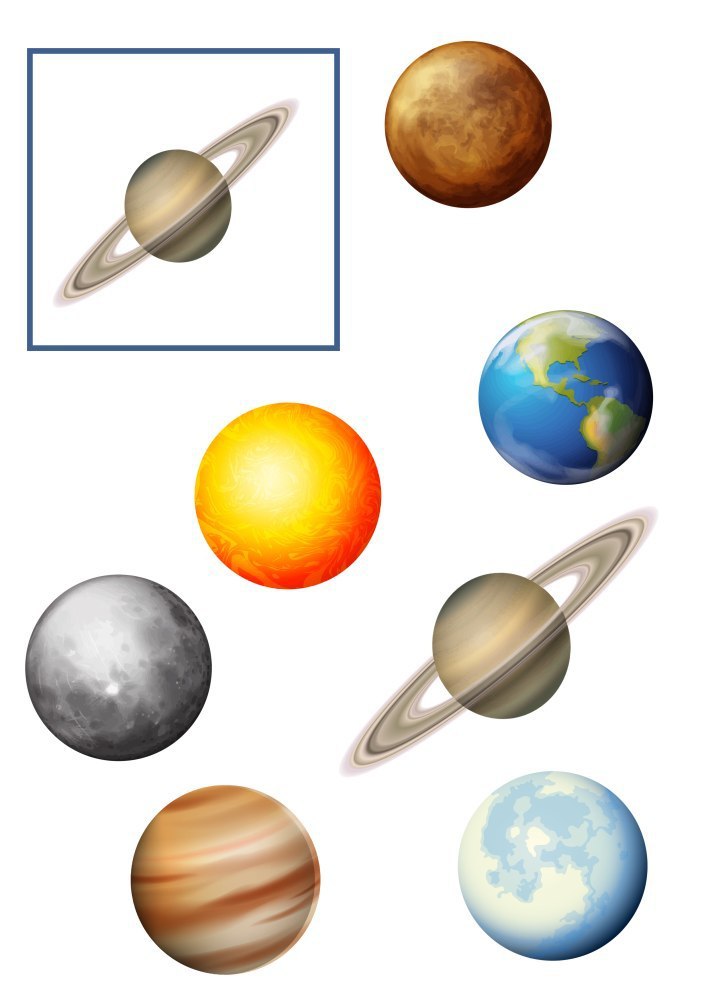 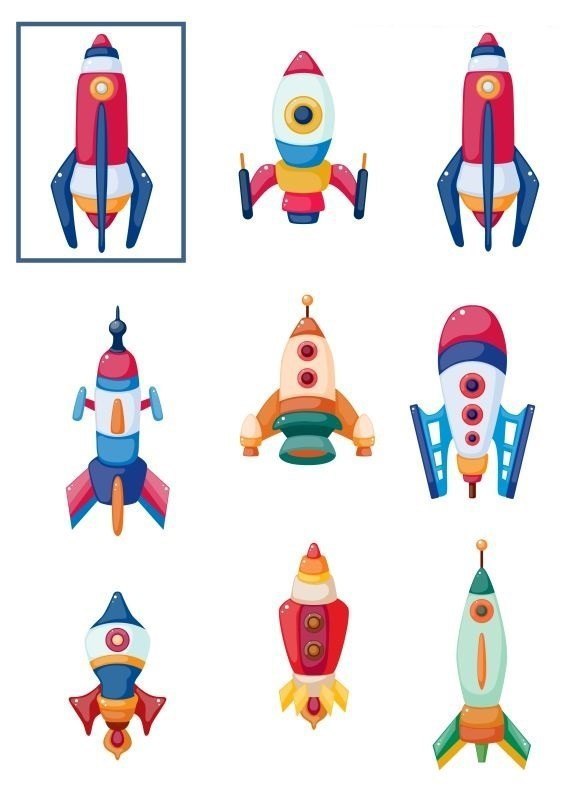 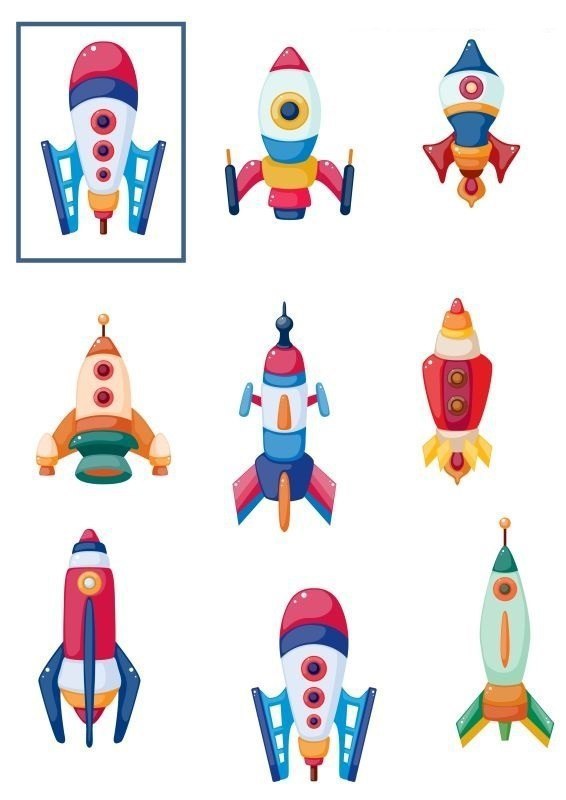 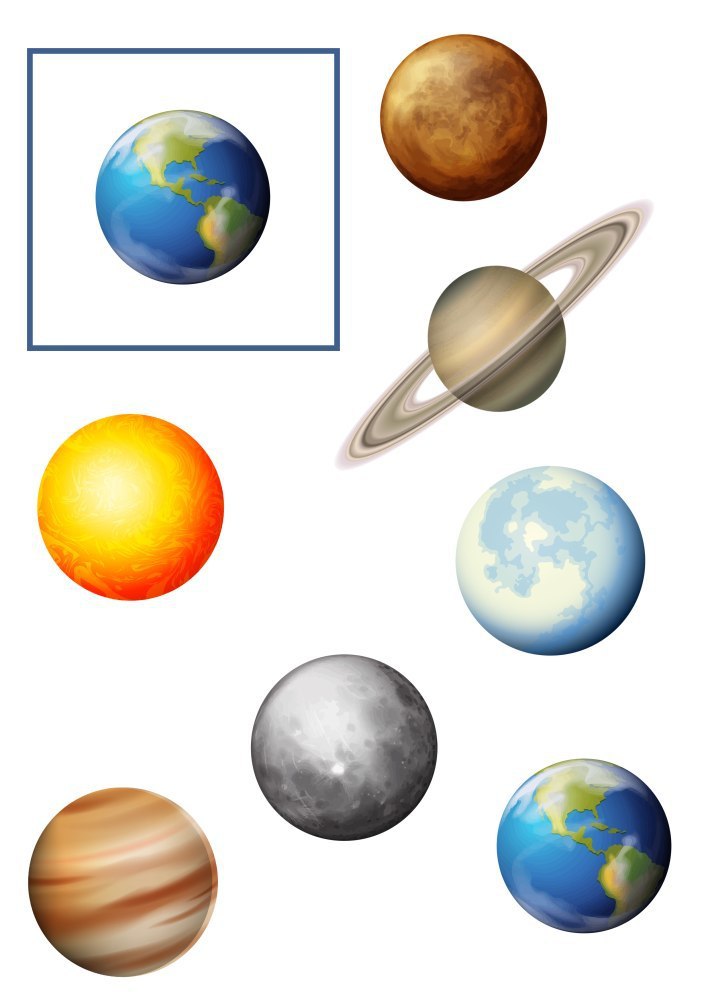 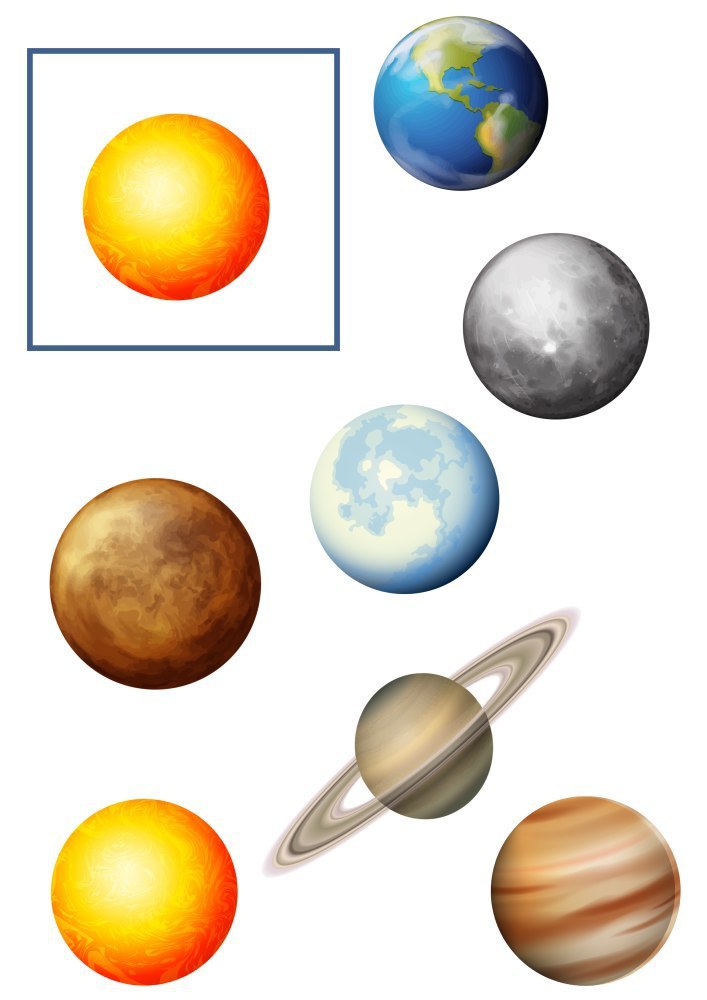 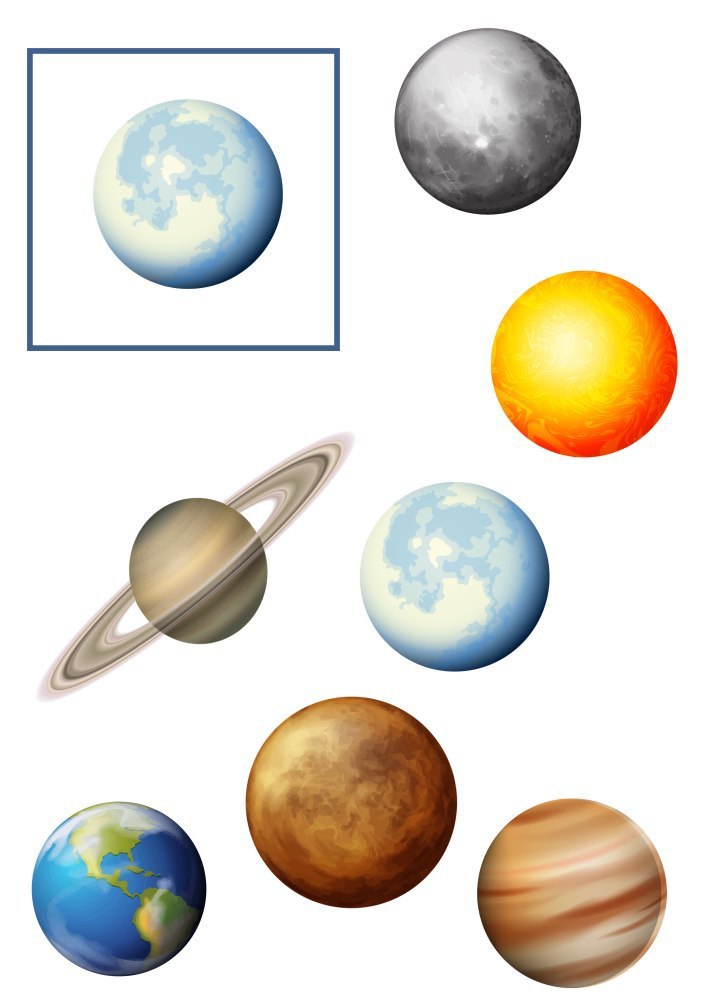 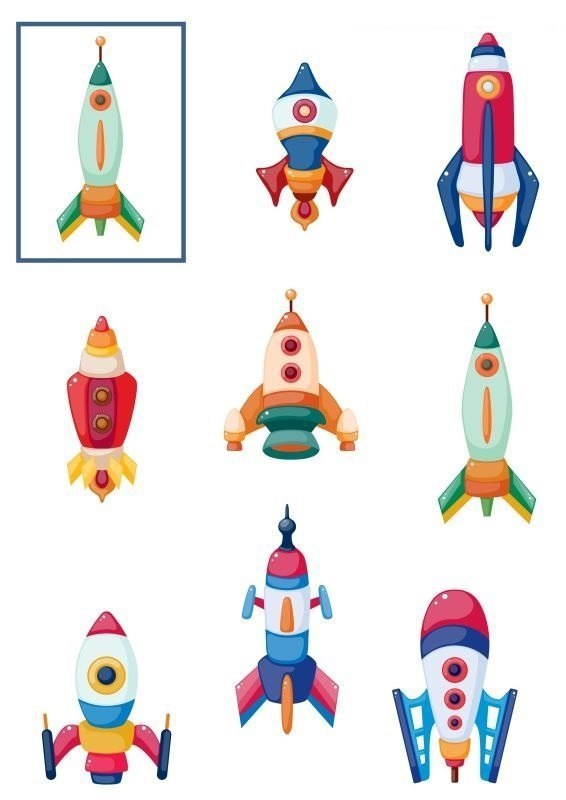 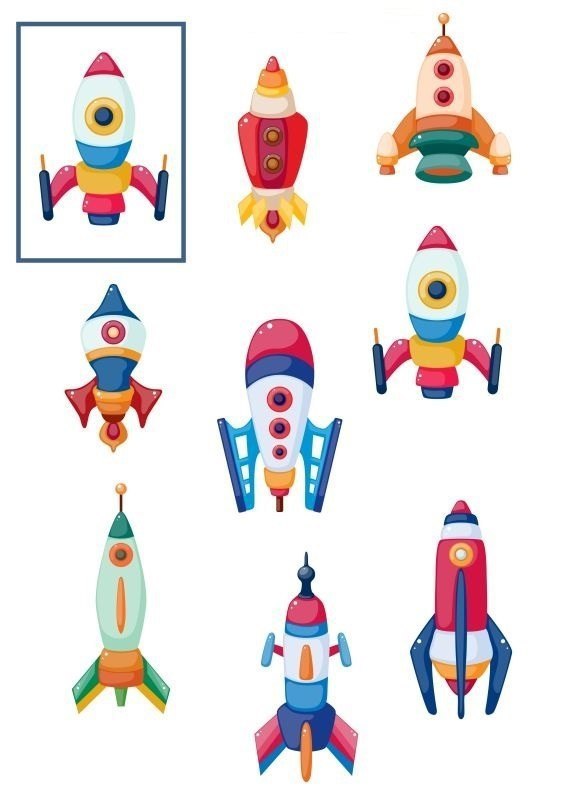 